ON SE RAPPROCHE DE L’INFINI ?Donner l’écriture scientifique de ces grandeurs… astronomiques ! Infographie extraite du magazine epsiloon HS n°3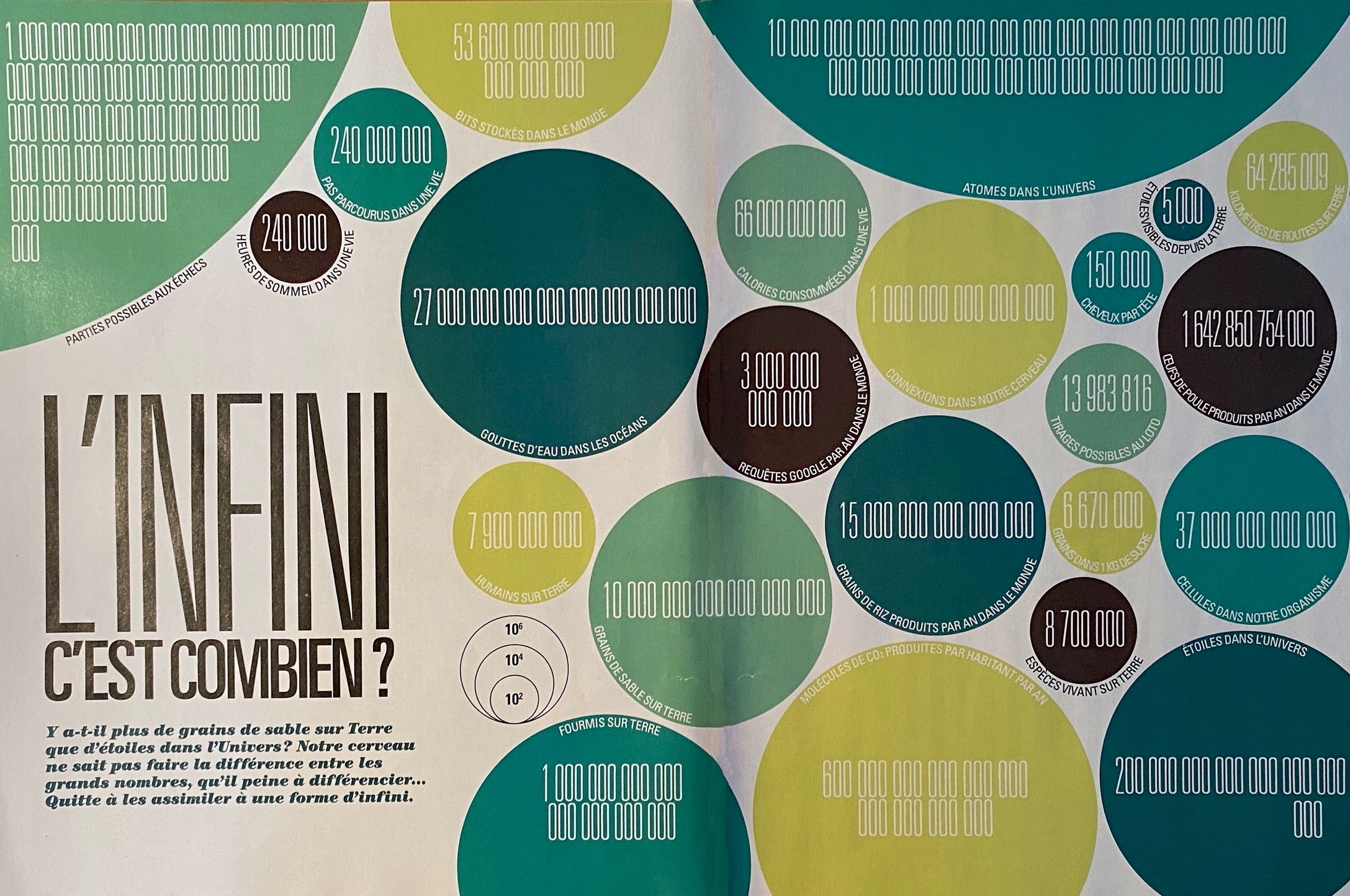 